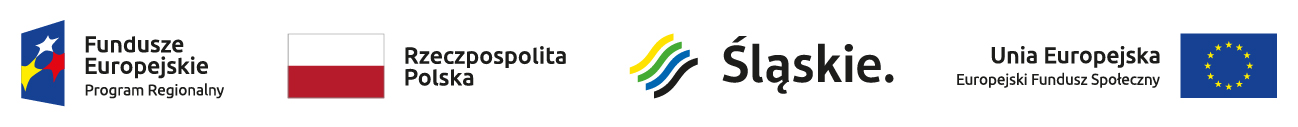 TEST POCZĄTKOWY SPRAWDZAJĄCY WIEDZĘImię i nazwisko: ………………………………………………………………Data ……………..1. Szybkość procesora mierzona jest w:MB (megabajtach)MHz (megahercach) lub GHz (gigahercach)Kb/sMb/s2. Która z następujących czynności polepszy wydajność komputera?Zwiększenie liczby uruchomionych programówUżycie większego monitoraPowiększenie pamięci RAMUżycie szybszej drukarki3. Jakiej aplikacji użyjesz do napisania dokumentu np. CV, zaświadczenia, listu?:Microsoft WordMicrosoft Excel Microsoft PowerPoint Microsoft Publisher4. Domyślnie, zapisując dokument w programie Microsoft Word, będzie on posiadał rozszerzenie pliku: *.jpeg *.dot *.docx 5. W oknie aplikacji, wybranie pierwszej ikony od lewej spowoduje: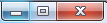 Zamknięcie oknaMaksymalizację oknaMinimalizację oknaWyświetlenie programu w połowie bieżącego okna.6. Kompresja plików jest również nazywana:Dekompresją plikówPakowaniem plikówRozpakowaniem plikówUsuwaniem plików.7. Aby przejść bezpośrednio do okna właściwości/ustawień takich elementów jak Ikony pulpitu, wskaźniki myszy, tło pulpitu, dźwięki itp. wystarczy wybrać pozycję z menu: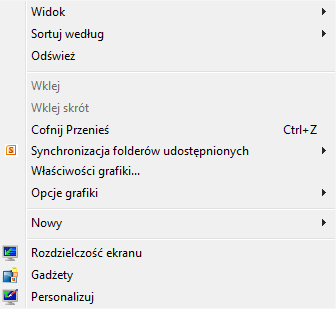 :WidokOpcje grafikiRozdzielczość ekranuPersonalizuj.8. . W Excelu nagłówki i stopki widoczne są: wyłącznie w podglądzie wydruku oraz na samych wydrukach wyłącznie na arkuszach zarówno w podglądzie wydruku jak i na arkuszach nie wiem  9. Chcemy szybko wyliczyć średnią z wartości pobranych z komórek od A1 do A10. Który z zapisów funkcji Średnia zwróci prawidłowy wynik? =średnia(A1;A10) =średnia(A1:A10) =średnia(A1…A10) nie wiem   10. Który z poniższych jest adresem poczty elektronicznej?: jan.kowalski@poczta.onet.plwww.przepisy.plJan Kowalski, ul. Ogrodowa 2MAILBOX: JanKowalski……………………………………………………..Czytelny podpis osoby wypełniającej test